Dear Mary,I am writing this letter to you to say Thank you for attending Jim’s soccer tournament. When I called you for help, you did not even hesitate once and you immediately agreed to attend it. I know it must not have been easy for you to cancel your meetings but you managed the situation very well.This soccer tournament meant a lot to Jim and I had promised him to attend it. But unfortunately my sister met with an accident and I had to rush to the hospital. I was feeling extremely guilty of not being able to attend the tournament. I knew Jim would be very upset on not seeing me there but I didn’t want him to feel lonely on such an important day. Every kids parent would be coming to support them and its obvious Jim would be expecting someone from his family as well. I am so glad and thankful that you could make it.This is not the first time you have extended your support when I was in need. People think that the relationship between a biological mom and a step mom is full of hatred. But I am glad our relationship is based on mutual trust and respect. I feel Jim is extremely lucky to receive the love of two mothers. I only hope and pray that together we can continue to provide a happy, loving and comfortable upbringing to Jim.Love,Clara.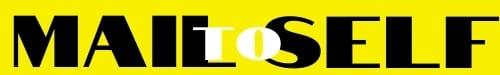 